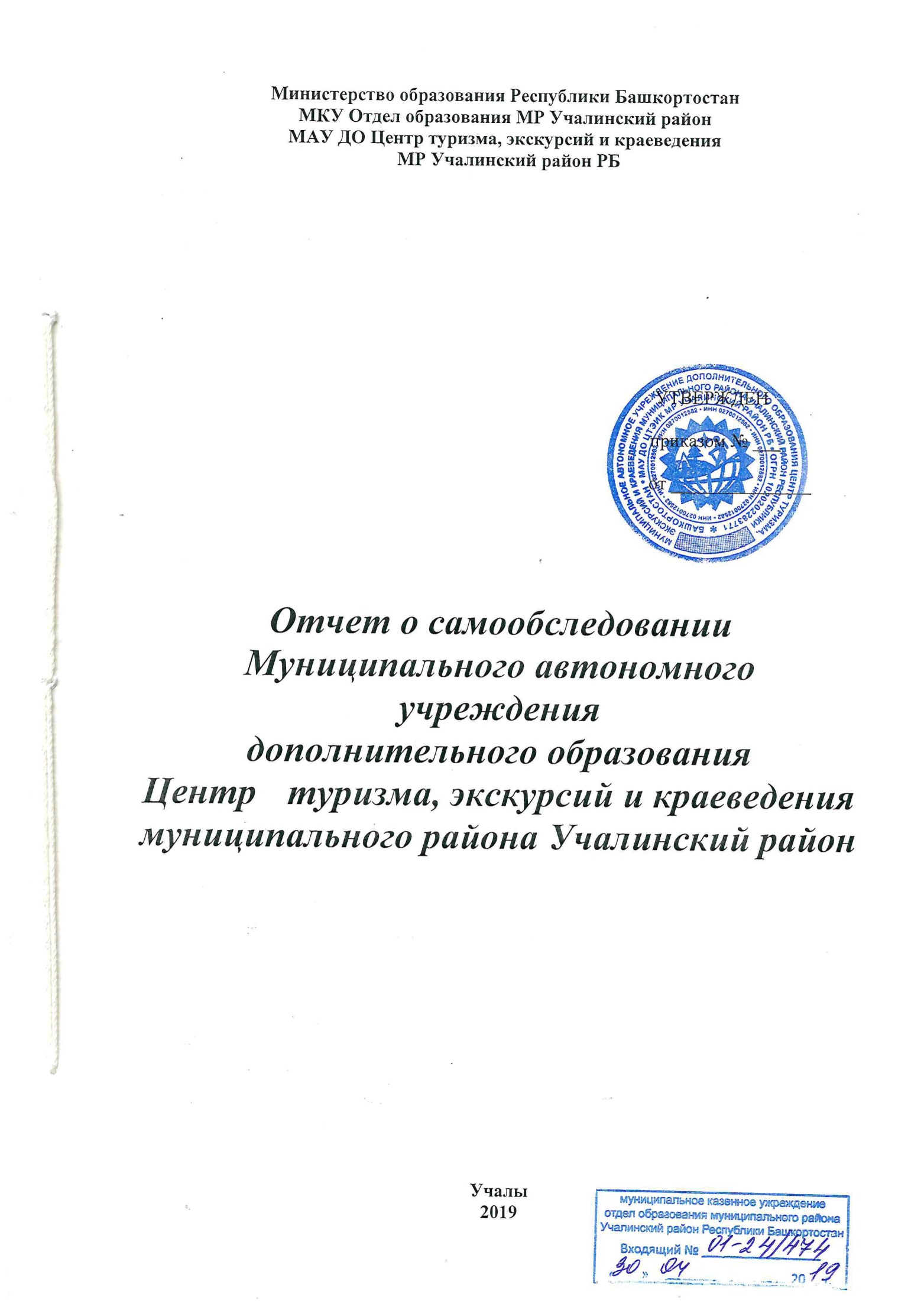 Раздел 1. Общие сведения об образовательном учреждении. Полное наименование Учреждения: на основании Постановления  главы администрации муниципального района Учалинский район № 12-1328 УД от 19 декабря 2016 г. Муниципальное автономное учреждение дополнительного образования Центр туризма, экскурсий и краеведения муниципального района Учалинский район Республики Башкортостан. Юридический адрес: 453700, Республика Башкортостан, муниципальный район Учалинский район, городское поселение город Учалы, ул. К. Маркса, 7. Фактический адрес: 453700, Республика Башкортостан, муниципальный район Учалинский район, городское поселение город Учалы, ул. К. Маркса, 7  - первый корпус; 453700, Республика Башкортостан, муниципальный район Учалинский район, городское поселение город Учалы, ул. Муртазина, 20 (помещения 1,2,3,5,7 мастерских) – второй корпус.  Учредителем Учреждения выступает муниципальный район Учалинский район Республики Башкортостан.  Функции и полномочия учредителя Учреждения осуществляются администрацией муниципального района Учалинский район Республики Башкортостан (далее – Учредитель).  Учреждение находится в ведении главного распорядителя бюджетных средств – муниципального казенного учреждения отдел образования муниципального района Учалинский район Республики Башкортостан.    Учреждение является юридическим лицом,  имеет обособленное имущество, самостоятельный баланс, лицевой счет в финансовом  органе муниципального района Учалинский район Республики Башкортостан, печать со своим наименованием, бланки, штампы.  Юридический адрес: 453700, Республика Башкортостан, муниципальный район Учалинский район, городское поселение город Учалы, ул. К. Маркса,7. Фактический адрес: 453700, Республика Башкортостан, муниципальный район Учалинский район, городское поселение город Учалы, ул. К. Маркса,7.   Телефон/факс: (34791) 6-30-49;   e-mail: turist-uchaly@mail.ru   сайт: УЧАЛЫТУРИСТ. РФ Лицензия № 4950 от 20 декабря 2017 г. выдана Управлением по контролю и надзору в сфере образования Республики Башкортостан. Основной целью деятельности Учреждения является создание условий для удовлетворения образовательных потребностей и интересов детей и взрослых, не противоречащих законодательству Российской Федерации, осуществляемых за пределами федеральных государственных образовательных стандартов.Основными задачами Учреждения является:Формирование гармонично развитой личности, ее мировоззрения, способности к самообразованию, самоопределению, самореализации и адаптации в постоянно изменяющихся условиях, на основе усвоения обязательного минимума содержания образовательных программ;Развитие творческих способностей детей и взрослых, удовлетворение их индивидуальных потребностей в интеллектуальном, нравственном и физическом совершенствовании, формирование культуры здорового и безопасного образа жизни, укрепление здоровья, развитие мотиваций личности к самообразованию, коммуникативно-деятельных способностей.Воспитание гражданственности, трудолюбия, уважения к правам и свободам человека, любви к окружающей природе, Родине, семье, формирование у обучающихся нравственных качеств, соответствующих общечеловеческим ценностям;Выявление и поддержка детей, проявивших выдающиеся способности.Организация содержательного досуга детей и взрослых с учетом их интересов, индивидуальных и возрастных особенностей развития.Формирование навыков творческой деятельности и обеспечение адаптации к жизни в обществе.Освоение общекультурных ценностей и культурно-исторического наследия России.Использование и совершенствование методик образовательного процесса и образовательных технологий, в том числе дистанционных образовательных технологий.Организация деятельности туристических баз, лагерей, представительств и музеев, для решения целей и задач, установленных настоящим Уставом.Создание необходимых условий для совместного труда, отдыха детей, родителей (законных представителей).Организация планомерной, систематической работы по пропаганде и развитию всех видов туристско-краеведческой, оздоровительной, социально-педагогической, экологической и спортивной деятельности.Создание различных объединений с постоянными и (или) переменными составами обучающихся  (с дневным пребыванием), на своей базе, а также на базе образовательных организаций.Реализация дополнительных образовательных программ, организация досуга и внеурочной деятельности детей в других образовательных учреждениях, по месту жительства детей и организациях по договору с ними.Развитие туристской инфраструктуры.Раздел 2. Организационно-правовое обеспечение деятельности Учреждения.Учреждение в своей деятельности руководствуется Конституцией Российской Федерации, Гражданским кодексом Российской Федерации, иными нормативными правовыми актами Российской Федерации, Республики Башкортостан, муниципального района Учалинский район Республики Башкортостан и Уставом Учреждения.Свидетельство 0256: серия 02 номер 007336886, регистрационный номер 4142 от  24 июня 2002 года.Устав образовательного учреждения (дата регистрации, регистрационный номер): 14 ноября 2016 года, ОГРН 1020202283771Локальные акты Учреждения:- Коллективный договор на 2018-2020 годы;- Положение об общем собрании работников Учреждения;- Положение о Совете Учреждения;- Положение о педагогическом совете;- Положение о методическом совете Учреждения;- Положение о правилах внутреннего распорядка обучающихся;- Положение о порядке проведения самообследования;- Положение о приеме, переводе и отчислении обучающихся;- Права и обязанности обучающихся;- Положение о защите персональных данных работников Учреждения;- Положение об аттестации педагогических работников Учреждения;- Положение об оплате труда работников Учреждения;- Положение о стимулирующих и компенсационных выплатах работникам Учреждения;- Положение о службе охраны труда;- Положение о правилах внутреннего рудового распорядка для работников Учреждения;- Кодекс педагогической (профессиональной) этики;- Должностные инструкции;- Инструкции по охране труда;- Приказы директора;- Расписание занятий и т.д.Раздел 3. Организация учебного процесса, содержание и качество подготовки обучающихся.       В 2018 году учреждении работало  44 кружковых объединения (877 чел) и 38 педагогов, из них штатных 6 педагогов.   Образовательная политика учреждения строится на основе добровольности ребенка в выборе кружка. Основным предназначением Центра   является развитие мотивации личности к творчеству, познанию себя и мира, к формированию здорового образа жизни, реализации образовательных программ, программ оздоровления и отдыха детей и молодежи, целевых региональных и федеральных программ в области воспитания.Основные функции Центра:-       воспитательная;-       образовательная;-       оздоровительная;-       организационно-методическая;-       информационно-просветительская;-       социальная поддержка и защита ребенка;-      предоставление различных видов и сфер деятельности для творческого самовыражения и саморазвития личности.Центр осуществляет свою деятельность в сфере дополнительного образования по образовательным программам шести направленностей:туристско-краеведческая;социально-педагогическая;спортивная;туристско-спортивная;городской педагогический отряд.       В Учреждении образовательная деятельность осуществляется на русском языке, по самостоятельно разработанным программам с учетом запросов детей и взрослых, социальных и духовных потребностей детей, национально-культурных традиций, особенностей социально-экономической ситуации в муниципальном районе Учалинский район Республики Башкортостан и в Республике Башкортостан.        В работе объединений совместно с обучающимися могут участвовать родители (законные представители) без включения их в основной состав объединения при наличии условий и согласия руководителя объединения.        Разработанные дополнительные общеобразовательные программы различных направленностей проходят экспертную оценку в Методическом совете учреждения и утверждаются директором Учреждения.3.1. Предмет, цели и задачи образовательного процесса.  Предметом деятельности Учреждения является реализация дополнительных общеобразовательных программ (дополнительных общеразвивающих программ).Основной целью деятельности Учреждения является создание условий для удовлетворения образовательных потребностей и интересов детей и взрослых, не противоречащих законодательству Российской Федерации, осуществляемых за пределами федеральных государственных образовательных стандартов.Основными задачами Учреждения является:- Формирование гармонично развитой личности, ее мировоззрения, способности к самообразованию, самоопределению, самореализации и адаптации в постоянно изменяющихся условиях, на основе усвоения обязательного минимума содержания образовательных программ;-  Развитие творческих способностей детей и взрослых, удовлетворение их индивидуальных потребностей в интеллектуальном, нравственном и физическом совершенствовании, формирование культуры здорового и безопасного образа жизни, укрепление здоровья, развитие мотиваций личности к самообразованию, коммуникативно-деятельных способностей.- Воспитание гражданственности, трудолюбия, уважения к правам и свободам человека, любви к окружающей природе, Родине, семье, формирование у обучающихся нравственных качеств, соответствующих общечеловеческим ценностям;-  Выявление и поддержка детей, проявивших выдающиеся способности.- Организация содержательного досуга детей и взрослых с учетом их интересов, индивидуальных и возрастных особенностей развития.- Формирование навыков творческой деятельности и обеспечение адаптации к жизни в обществе.- Освоение общекультурных ценностей и культурно-исторического наследия России.- Использование и совершенствование методик образовательного процесса и образовательных технологий, в том числе дистанционных образовательных технологий.- Организация деятельности туристических баз, лагерей, представительств и музеев, для решения целей и задач, установленных настоящим Уставом.- Создание необходимых условий для совместного труда, отдыха детей, родителей (законных представителей).- Организация планомерной, систематической работы по пропаганде и развитию всех видов туристско-краеведческой, оздоровительной, социально-педагогической, экологической и спортивной деятельности.- Создание различных объединений с постоянными и (или) переменными составами обучающихся  (с дневным пребыванием), на своей базе, а также на базе образовательных организаций.- Реализация дополнительных образовательных программ, организация досуга и внеурочной деятельности детей в других образовательных учреждениях, по месту жительства детей и организациях по договору с ними.  Реализуемые центром дополнительные образовательные программы являются модифицированными. Для реализации программ  разрабатываются методические и дидактические материалы. Объем и полнота реализации программ ежегодно составляет – 88-93%.     Программы рассчитаны на 216 часов, 324 часа, 96 часов и 36 часов.Для туристско-краеведческих кружков на теоретические занятия отводится от 36 до 60 часов, на практические, в том числе походы – от 36 до 264 часа.Для краеведческих – от 36 до 54 часов теория, практические занятия до 164 часов.Система приема детей в объединение основана на добровольности, ребенок имеет право выйти из состава кружка, если его интересы изменились.3.2 Экспериментальная и инновационная деятельность.  Экспериментальная и инновационная деятельность  в учреждении распространяется как на обучающихся, так и на педагогов. Основные направления:-  внедрение передовых технологий и методик образования;- внедрение в образование коммуникативных и информационных технологий;-  развитие проектной и исследовательской деятельности;    С 2006 года в учреждении реализуется экспериментальная программа Городской педагогический отряд, который реализует программу «Играй, город!» во дворах города в летний и зимний период.3.3. Система оценки качества реализации образовательных программ        Качество образовательного процесса определяется через систему открытых занятий, результативности обучающихся и контрольными срезами:- вводный контроль;- текущий контроль;- итоговый контроль;        Результативность обучающихся определяется участием в муниципальных, республиканских и федеральных конкурсах, соревнованиях, слетах и т.д.         Контроль качества проходит на 3-х уровнях:- педагогический, педагог определяет самостоятельно уровень освоения программ;- методический, методисты проводят контрольные срезы, посещают занятия, оказывают методическую помощь;- административный, исследуется ведение документации, участие педагогов в мероприятиях повышающих квалификацию, обобщение опыта.3.4. Характеристика контингента обучающихсяПо возрастному составу:         Наибольший процент (62%) охвата детей в учреждении приходится на средний школьный возраст с 4-го по 7-8 классы, т.к. именно данный возраст наиболее активен в поисках своих интересов и  в меньшей степени заняты в школе. Старшие школьники в основном посещают занятия 2-4 года обучения и участвуют в мероприятиях Центра. Учитывая специфику работы, младшие школьники не готовы самостоятельно определять направление своей внешкольной деятельности и поэтому принимают участие в предлагаемых образовательных программах учреждения. 3.5. Количественный и качественный состав обучающихсяИз них дети с ОВЗ – 9 чел. (1% от числа занимающихся), занимаются на базе МБОУ БЛ № 1 краеведением (руководитель Баймухаметова Л.Б.).3.6.На базе центра функционируют следующие детские объединения: Исходя, из вышеизложенного следует:         В направлении туризм и спорт  (туристы, скалолазание, спортивное ориентирование) занимаются 50% всех обучающихся в центре, по направлению краеведение (все остальные кружки)  50%.              Наибольшую популярность среди школьников имеет туристское направление т.к. дает возможность ходить в походы и совершать экскурсионные поездки, а также приобретать навыки выживания в природной среде. Краеведением занимаются дети, интересующиеся в основном историей, национальными традициями, исследовательской работой и т.д.  За   2018  учебный год учреждением были организованы и проведены следующие мероприятия:Январь    - городское мероприятие «Зимние забавы» -  31 чел.- муниципальный  этап  конкурса  исследовательских работ        «Отечество»  (34 чел.) - участие в муниципальном конкурсе «Педагог года» - 1 чел.   - заочный этап «Страна заповедная Башкортостан» - 11 чел.- семинар с турорганизаторами – 4 чел.- походы  4 (42 чел.)  Февраль- муниципальные соревнования  по спортивному ориентированию 8 команд (42 чел.)- муниципальный конкурс «Краеведческие чтения, посвященные 70- летию со дня рождения И.Г. Галяутдинова»  (52 чел.)- муниципальный этап игры «Защитники, вперед!»  (50 чел.)- Республиканский семинар кураторов школьных музеев – 5 чел.- походы 1 (11 чел.)Март       - республиканский   этап  Всероссийского конкурса  исследовательских работ  «Отечество» (3 чел.)- Республиканский конкурс к 8 марта – 1 чел.- семинар с турорганизаторами  (7 чел.)- Зональный этап игры «Защитники, вперед!»  (6 чел.)- походы  3 (49 чел.)  Апрель   - 2 и 3 туры муниципальных соревнований «Школа безопасности» -  (48 чел.)         - практический семинар по туризму  (8 чел.)         - походы 2 (23 чел.)Май               -  Экологическая акция «Посади лес» - 11 чел.- Практический семинар по туризму  -  18 чел.- Акция «Бессмертный полк»  - 307 чел.- семинар с турорганизаторами – 8 чел.                - походы 2 (23 чел.)Июнь     - муниципальные соревнования по туризму и «Школе безопасности» -  (61 чел.)- республиканские соревнования по туризму и «Школе безопасности» (12 чел.)- походы 24 (371 чел.)Июль     - городская игра «Мадагаскар» - 36 чел.         - игровая программа «Крестики-нолики» - 26чел.- праздник воздушного змея – 53 чел.- городская игровая программа «Ключ к успеху» - 36 чел.- праздник мыльных пузырей -  30 чел.- походы 12 (179 чел.)Август  - игровая программа в ДОЛ «Радуга» – 60 чел.        - закрытие дворовых площадок – 55чел.        - походы 10 (153чел.)Октябрь- Муниципальные соревнования школьников туриада «Осень-2018» - 84 чел;-Республиканский туристическо-краеведческий конкурс для детей с ОВЗ «Мир вокруг меня» - 4 чел;-Республиканский этап Всероссийского конкурса на знание государственных и региональных символов и атрибутов Российской Федерации среди обучающихся – 6 чел.         - походы 4 (41 чел)  Ноябрь - Республиканский этап Всероссийских краеведческих чтений юных туристов-краеведов, посвященный 100-летию дополнительного образования – 4 чел.- Муниципальный конкурс школьных музеев, посвященный 100-летию дополнительного образования – 18 паспортизированных музеев.         - походы 3 (34)Декабрь- открытая заочная интернет-викторина «Башкортостан – жемчужина России» среди обучающихся образовательных учреждений Республики Башкортостан, 100-летию Республики Башкортостан – 15 чел.- открытие дворовых ёлок 2 двора – 86 чел.- походы 2 (22 чел.)Итого:  проведено 103 мероприятия с охватом 2241 чел. Из них:Туристско-спортивной направленности -  5 меропр.- 247 чел.;Краеведческих мероприятий  - 9 меропр. с охватом 147 чел.;Педагогический отряд – 9 мероприятий с охватом 413 чел.;Походы – 67 с охватом 948 чел.;Семинары – 8  с охватом 64 чел.;Прочие мероприятия – 3 – 104 чел.;Акции: «Посади лес», «Бессмертный полк» - 318 чел.4. Участие обучающихся  в  Республиканских мероприятияхРаздел 5. Кадровое обеспечение.         Органами управления Учреждением являются Наблюдательный совет Учреждения, руководитель Учреждения, общее собрание работников Учреждения, Педагогический совет Учреждения, Методический совет Учреждения.          Директор –Муслимов Рамиль Шамилович          Главный бухгалтер – Абдуллина Юлия Юлаевна          Методист по туризму – Савицкая Наталья Александровна           Методист по краеведению – Баймухаметова Лейсан БулатовнаПЕДАГОГИЧЕСКИЕ  РАБОТНИКИ МАУ ДО ЦТЭиКна 2017-18 учебный годИтого: из 27 педагогов:     высшая категория : 13 чел.                         Первая категория:  7                         Без категории :7ПЕДАГОГИ ДОПОЛНИТЕЛЬНОГО ОБРАЗОВАНИЯ МАУ ДО ЦТЭиКна 2018-19 учебный год Итого из 22 педагогов:      Высшая категория:  14 чел.              Без категории:  5 чел                                         Первая категория:   6 челРаздел 6. Учебно-методическое обеспечение.Научно-методическое обеспечение образовательного процесса осуществляется в соответствии с новыми социальными требованиями, предъявляемыми к дополнительному образованию.Руководство методической деятельностью в школе осуществляется методическим советом, коллективным профессиональным, экспертно-консультативным органом. Возглавляет совет методист  Савицкая Наталья Александровна. Методический совет в своей деятельности руководствуется законами и нормативно-правовыми актами общегосударственного, отраслевого, республиканского и учрежденческого уровней: Законом РФ «Об образовании», Конвенцией ООН о правах ребенка, Национальной доктриной образования в РФ, приказами, инструктивно-методическими письмами отдела образования, а также Уставом Учреждения и вытекающими из него локальными  актами.Основными формами деятельности методической службы являются: индивидуальные (консультации, самообразование, стажировки, работа над личной методической темой, посещение занятий опытных педагогов); групповые: заседания методического совета, отчеты педагогов, проведение открытых занятий и мастер-классов. Проводится анкетирование тренеров-преподавателей для определения индивидуальных потребностей в тематике методической учёбы.Также наши педагоги принимают участие в работе методических объединений социальных педагогов, организационных советах по проведению значимых для города и района туристических, краеведческих и экскурсионных мероприятий. Раздел 7. Функционирование внутренней системы оценки качества образования. Внутренняя система оценки качества (Далее – ВСОК) образования представляет собой совокупность организационной структуры (с распределением ответственности сотрудников за качество услуг), правил, методов обеспечения качества услуг, процессов предоставления услуг, ресурсов учреждения (кадровых, материально-технических, информационных и других), обеспечивающую осуществление руководства качеством услуг. Внутренняя система качества учреждения создана для достижения и поддержания уровня качества услуг, соответствующего предъявляемых к нему требованиям.
       	Внутренняя система оценки качества образовательной деятельности является неотъемлемой частью общей системы управления учреждением.     	 ВСОК регулируется Положением о внутренней системе оценке качества и Положением об организации самообследования учреждения.
       	ВСОК позволяет создавать необходимые условия гарантированного удовлетворения запросов и потребностей обучающихся и их родителей (законных представителей), повышения эффективности и качества услуг на всех стадиях их предоставления с целью предупреждения возможных отклонений от заданных требований к этим услугам, обеспечения репутации учреждения как надежного поставщика услуг.Основной целью ВСОК является систематическое отслеживание и анализ состояния предоставляемых услуг в Учреждении для принятия обоснованных и своевременных управленческих решений, направленных на повышение качества образовательного процесса и образовательного результата.		Задачи внутренней системы оценки качества:-получение объективной информации о функционировании и развитии Учреждения, тенденциях его изменения и причинах, оказывающих влияние на динамику качества образовательных услуг;-организационное и методическое обеспечение сбора, обработки, хранения информации о состоянии и динамике показателей качества образования;-технологическая и техническая поддержка сбора, обработки, хранения информации о состоянии и динамике качества образования;-проведение сравнительного анализа и анализа факторов, влияющих на динамику качества образования;-осуществление прогнозирования развития важнейших процессов на уровне организации;-предупреждение негативных тенденций в организации образовательного процесса;-оформление и представление информации о состоянии и динамике качества образования;-использование полученных данных для повышения качества образовательного процесса;-формулирование основных стратегических направлений развития образовательного процесса на основе анализа полученных данных;-использование полученных результатов для определения эффективности работы педагогов при распределении стимулирующей части оплаты труда.	            Таким образом, современные подходы к функционированию ВСОК открывают для работников, получателей и партнеров учреждения большие перспективы и позволяют повысить качество оказываемых услуг.Раздел 8. Условия осуществления образовательного процесса.Материально-техническая база.Центр туризма, экскурсий и краеведения находится по адресу: г. Учалы, улица К.Маркса 7.				         Здание организации – двухэтажное кирпичное, общей площадью 908,8 м2. Снабжено электроосвещением, вентиляцией, централизованным отоплением, канализацией, водопроводом, горячим водоснабжением.Для осуществления учебного процесса так же имеется учебный корпус на территории Лицея №1 по улице М. Муртазина д. 22:- учебный класс 79 м2, размером 14,06м х 5,62 м;- учебный класс 45,5 м2, размером 8,22 м х 5,54 м;- раздевалка – площадью 26,9 м2  (размером 5,78м х 5,58м)- туалет –  площадью 5,8 м2, размером 2,51 м х 2,46 м	При Центре туризма на базе лицея № 1 имеется скаладром размером 3 м х 6 м, общей площадью 18 м2 в спортивном зале школы.Учебные классы оснащены необходимым оборудованием и инвентарем. 	Работа по соблюдению норм и правил охраны труда, техники безопасности, пожарной безопасности ведется в соответствии с требованиями стандартов безопасности труда, со всеми работниками и учащимися в учреждении проводится следующие виды инструктажей с обязательной регистрацией в журналах инструктажа.- вводный;  для  всех вновь принимаемых на работу сотрудников;- первичный на рабочем месте до начала производственной (учебной) деятельности;- повторный – не реже одного раза в полугодие;- внеплановый – при изменении правил, при нарушении работающими или учащимися требований безопасности труда;- целевой – при выполнении разовых работ, ремонтных работ, уборки территории,  проведении спортивных соревнований.	Все виды инструктажей  проводится по утвержденным инструкциям, инструкции вывешены на рабочих местах.	Во время летних каникул производится ремонт всех учебных залов, помещений, раздевалок. По окончании комиссией проводится обследование готовности учреждения к новому учебному году с оформлением актов – разрешений.	По инструкции о порядке действия должностных лиц по предупреждению террористических актов директором учреждения издан приказ об ужесточении пропускного режима на территории и в помещениях учреждения.	Приказами назначены ответственные лица за состояние пожарной безопасности. Разработаны и утверждены инструкции, планы эвакуации. Приобретены в соответствии с нормами огнетушители. В процессе работы соблюдаются санитарно-гигиенические нормы:- температурный режим не менее 190;- влажная уборка проводится по утвержденному графику;- вентиляция в залах для занятий достаточна.Автомобиль УАЗ-2206Автобус КАВЗ - 397620Микроавтобус ГАЗ-32212-288прицеп к легковому автомобилю Генератор электрический – 1 штМагнитофон «Шарп» - 1 шт.Телевизор «Панасоник» - 1 шт.ДВД – 1 шт.Муз. центр «Самсунг» - 1 шт.Музыкальная аппаратура Мебельная стенкаХолодильник «Полюс» - 1 шт.Компьютер – 2 шт.Шв. машинка «Подольск» - 1 шт.Стиральная машина «Исеть 3»  - 1 шт.Видеокамера – 1 штМультимедиа проектор – 1 шт.Фотокамера – 1 шт.Ноутбук – 5 шт.Радиостанция – 6 шт.Материально-техническая база.Спальный мешок – 84 шт.Рюкзак – 50 шт.Карабины – 104 шт.Секундомер – 16 шт.Компостер – 21 шт.Лодки – 2 шт.Веревка альпинистская – 300 мПосуда для тур. лагеря:	Кружки – 41 шт.	Ложки большие – 30 шт.	Ложки маленькие – 75 шт.	Ножи – 3 шт.	Кастрюли – 4 шт.	Ведро эмалированное – 3 шт.	Ведро оцинкованное – 3 шт.Шкаф книжный и секционный – 5 шт.Стулья – 56 шт.Жумары – 10  шт.Палатки – 31 шт.Коврик туристский – 64 шт.Обвязки-беседки – 24 шт.Ботинки лыж. – 6 шт.Монокль – 1 шт.Стол учен. – 23 шт.Столы – 11 шт.Спусковое устройство – 10 шт.Пистолет пнев. – 1 шт.Гитара – 1 шт.Костюм ОЗК – 3 шт.Костюм спорт. – 4 шт.Анорак – 8 шт.Костюм болонь – 8 шт.Кровать – 16 шт.Мячи баскет. – 4 шт.Мячи волейб. – 3 шт.Примус поход. – 1 шт.Пылесос – 1 шт.Сетка баскет. – 2 шт.Электрокамин – 1 шт.Электроплита «Мечта» -  1 шт.Электроплита – 1 шт.Тент – 3 шт. Баня походная – 3 шт. Катамаран – 3 шт. Весло для катамарана – 10 шт. Термоупаковка – 1 шт. Каска – 8 шт. Биотуалеты – 6 шт. Насос ножной – 4 шт. Петля ВЕНТО – 1 шт. Печка туристская – 2 шт. Плита газовая – 1 шт. Спасжилеты -  15 шт. Шатер с москитной сеткой – 1 шт оттяжки – 4 шт.Ростовые куклы – 4 штВ оперативном управлении находятся:- здание учреждения по адресу: ул. К.Маркса, 7- загородный детский лагерь Радуга (на 50 мест) по адресу:  с. Ахуново;- тур.база «Кожаево» по адресу: д. Кожаево;- культурно-спортивный комплекс «Сабантуй» по адресу: окрестности д. Калканово.- Автомобиль «Газель»  на 12 посадочных мест;- Автобус «Кавз» на 20 посадочных мест;- Автомобиль УАЗ на 10 посадочных мест;№п\пПол                 Кол-во человек                Кол-во человек                Кол-во человек                Кол-во человек                Кол-во человек№п\пПол До 5 лет5-9 лет10-14 лет15-17 лет18 и старше1.девочки0    3267         193     02.мальчики0    3243         180     0           Всего:           Всего:0    6510         373     0№п\пНаправленностьКол-вогрупп% от общего числа объединенийКол-вочел.% от общего числа обучающихся1Туристское164045151,422Краеведческое717,5687,753Скалолазание25343,874Геологическое25202,285Городской педагогический отряд12,513 обуч.6 взрослых1,486Активисты школьного музея82023927,257Спортивное ориентирование12,5151,718Юные туристы-экологи252739Спелеосекция12,5100,8740877№п\п МероприятиеКол-во участниковРуководительРезультат1.Республиканский этап Всероссийского конкурса на знание государственных и региональных символов и атрибутов Российской Федерации среди обучающихся6Нуретдинова Фания Ражаповна,Гумерова Гульнара Ахметхановна,Хайруллина Алсу ЖавдатовнаМухаметова Милана, 10 класс, МБОУ БЛ № 1дипломант (4 место)2.Чемпионат по скалолазанию Белорецкий район10Хисамутдинов А.З.1 место3 место3 место3.Открытая заочная интернет – викторина 
«Башкортостан – жемчужина России», 
среди обучающихся образовательных учреждений Республики Башкортостан, посвященной 100-летию Республики Башкортостан 15Набиуллина Р.С., Исламова Г.А.,Гумерова Г.А., Кусяева Аклима Ниязовна, Галимова Гульчира Галиевна,  Максутова Рашида Гильмановна3 призера, 2 лауреата4.Республиканский конкурс экскурсоводов «По малой родине моей»1Шагеева Р.Р.4 место5.Республиканский этап Всероссийского конкурса исследовательских работ обучающихся «Отечество»3Шагеева Р.Р.Набиуллина Р.С.Ахмедьянова А.Х.3 место, 2 дипломанта6.Чемпионат Башкирии по скалолазанию3Хисамутдинов А.З. 4 место7. Республиканский этап Всероссийских краеведческих чтений юных туристов-краеведов, посвященный 100-летию дополнительного образования4Шагеева Р.Р.Ахмедьянова А.Х. Хаджеева Г.М.2уч. - 1 место2 место3 место8.Республиканский туристическо-краеведческий конкурс для детей с ОВЗ «Мир вокруг меня»4Хаджеева Г.М.1 место9.Республиканские соревнования по туризму и «Школе безопасности»12Хасанов Р.М.участие№п\пФИОДатарожд.ООНаправление, должностьНагрузкаПедстажКатегорияобразование1.Савицкая Наталья Александровна30.10.1963центрметодист-25 г. (34)первая26.02.2016(ПДО)ФГБОУ ИГУ2.Баймухаметова ЛейсанБулатовна03.10.1976центрметодист-16первая26.02.2016(ПДО)Высшее,БГПУ3.Идрисова АльмираРашитовна01.01.1966центрПДО, краеведение     21 ч.29высшая (учитель)26.02.2016ВысшееБГУ4.Юсупова Манфуса Ахияровна27.08.1957центрПДО,Геологи-туристы     12 ч.37первая26.02.2016(ПДО)высшее5.Билалова Алина Сибагатовна28.12.1995центрПДО эколог       6 ч.-нетвысшее1.Савицкая НатальяАлександровна30.10.1963центрПДО, пед.отряд      9 ч.25 г.первая26.02.2016(ПДО)ФГБОУ ИГУ2.Баймухаметова ЛейсанБулатовна03.10.1976центрПДО,Краеведение,ОВЗ     12 ч.16первая26.02.2016(ПДО)Высшее,БГПУ1.Бапанин Салават Гадильевич11.07.1964МБОУ СОШ № 5Тур. организатор2 ч.27перваяВысшее ЧГПИ, 19932.Батыршин Ишбулды Фазылович05.12.1964Мансуровский филиал МБОУСОШ с. СафаровоРук. Тур. кружка6 ч.28нетВысшее СГПИ 19943.Борисова Рита Сабитовна05.03.1968МБОУ СОШ № 10Тур.организатор3 ч.26высшаяВысшее БГУ4.Гайнанова Римма Минигалеевна19.11.1956МБОУ БЛ № 1Тур.организатор3 ч.34высшаяВысшее БГУ5.ДияровМирдар Русланович28.11.1983МБОУ УСШРук. Тур. кружка9 ч.2 пед.     (общий 14)нетВысшее2013 г.6.Кусяев Аксан Хасанович14.12.19693Рук. Тур. кружка9 ч.(30 общий)пед.стаж. 20л.нетСр. спец.7.Сибагатуллин Илья Тагирьянович22.08.1982МБОУ СОШ № 2Водный туризм8 ч.5первая до 22.12.2022г.-Высшее, МаГУ20048.Хасанов Рафис Миратович29.01.1977МБОУ СОШс. АхуновоТур. организатор8 ч.12высшая до22.12.2022г.ВысшееЧГПУ 20099.Хисамутдинов Айрат Закиевич14.07.1960МБОУ СОШс. Ахуновоскалолазание12 ч.(34 общий)пед.стаж 25 л. высшаяГос. Академия физкультуры10.Чехонина Анастасия Дмитриевна09.06.1997МБОУ СОШ № 2Тур. организатор6 ч.1б\кСр. спец Бел. Пед. Колледж11.Фахретдинова Райля Рамильевна28.03.1972МБОУ БГс. УчалыТур.организатор3 ч.21первая от 27.02.2015 Высшее БГПИ 199412.Юнусов Ильгиз Рафаэлович05.10.1988МБОУ СОШС. ИльчиноТур.организатор4 ч.6перваяВысшее.БГУ201113.Янзакова Алия Маратовна19.04.1973МБОУ СОШС. СафаровоТур.организатор4 ч.21перваяВысшее,ЧГПУ200114.Галимова Расиля Ахмадеевна11.02.1957МБОУ СОШ№ 6Рук. музея2 ч.42высшаяВысшее БГУ198115.Хаджеева Газима Мухаметовна07.05.1965МБОУ Уразовский агролицейРук. музея2 ч.15высшая от 18.01.2018 г.Ср. спец.200916.Ахмадеева Айгуль Давлетбаевна08.07.1974Буйдинский филиал МБОУ СОШс. АхуновоРук. музея2 ч.пед.стаж         25 л.ПерваяВысшее ЧГПУ, 200717.Шагеева Рамзия Рафаэловна01.01.1961Н.байрамгуловск.Филиал МБОУ СОШ	С. УральскРук. музея2 ч.пед.стаж           33 годавысшаяВысшее, БГУ1988 г.18.Фаттахова Гульсина Ибрагимовна06.01.1968МБОУ СОШс. Наурузкраеведение2 ч.пед.стаж25л.высшаяВысшее БГПИ199119.Ахмедьянова Алсу Равиловна01.01.1960МБОУ СОШ д. ИмангуловоРук. музея2 ч.пед.стаж34 годавысшая до 22.12.2022г.БГПИвысшее20.Баймухаметова Альмира Данияровна14.10.1959МБОУ СОШ № 7 КильмякРук. музея2 ч.пед.стаж 26 л. нетСр. спец.21.Семенова Зоя Ивановна29.04.1956Кирябинский филиалМБОУ СОШ д. РысаевоРук. музея3 ч.пед.стаж43 годавысшая до июня 2018г.Высшее, МаГПИ198122.Ганеева Расиля Утрбаевна03.06.1963МБОУ БГРук. музея3 ч.пед.стаж 30 л.высшаяВысшее, БГПУ.198723.Кучербаева Хазима Исмагиловна02.02.1959с. АхуновоРук. музея2 ч.36 л. пед.стажанетвысшее24Исламова ГульсираМусаевна25.12.1951с. МалоказаккуловоРук. школьного музея3 ч.40 лет  непрерывного пед. стажанетвысшееМГПИ25.04.1980 учитель№п\пФИОДатарожд.ООНаправление, должностьНагрузкаПедстажКатегорияобразование1.Идрисова АльмираРашитовна (основ)01.01.1966центр, штатная ед.ПДО, краеведение21 ч.25высшая (учитель)26.02.2016ВысшееБГУ2.Фахретдинова Раиля Рамилевна(основ)28.03.1972центр, штатная ед.туризм18 ч.профстандартФГОС ПДО 2018, первая категорияБГПИ, высшее3.Савицкая НатальяАлександровна30.10.1963центрПДО, пед.отряд9 ч.25 г.первая от 26.02.2016(ПДО) отличник образованияФГБОУ ИГУвысшее4.Баймухаметова ЛейсанБулатовна03.10.1976центрПДО,Краеведение,ОВЗ     12 ч.17перваяот 26.02.2016(ПДО)Высшее,БГУ5Сибагатуллин Илья Тагирьянович22.08.1982Лицей № 3Водный туризм7 ч.5первая до 22.12.2022г.Высшее, МаГУ20046Хасанов Рафис Миратович29.01.1977МБОУ СОШс. Ахуново им.Усманова Г.М.Тур. организатор12 ч.         12от 22.03.18 высшая до22.12.2022г.ВысшееЧГПУ 20097Хисамутдинов Айрат Закиевич14.07.1960МБОУ СОШс. Ахуновоскалолазание12 ч.(34общ.)пед.стаж 25 л. высшаявысшее Гос. Академия физкультуры8Чехонина Анастасия Дмитриевна09.06.1997МБОУ СОШ № 5Тур. организатор6 ч.         1б/кСр. спец Бел. Пед. Колледж9Юнусов Ильгиз Рафаэлович05.10.1988МБОУ СОШС. ИльчиноТур.организатор6 ч.        6высшаяВысшее. БГУ201110Галимова Расиля Ахмадеевна11.02.1957МБОУ СОШ№ 6Рук. музея4 ч.         42высшаяВысшее БГУ198111Хаджеева Газима Мухаметовна07.05.1965МБОУ Уразовский агролицейРук. музея4 ч.         15высшая, от 18.01.2018 г.Ср. спец.200912Шагиева Рамзия Рафаэловна01.01.1961Н.байрамгуловск.Филиал МБОУ СОШ с. УральскРук. музея4 ч.пед.стаж           33 годавысшаяВысшее, БГУ1988 г.13Султанова Рамиля Талгатовна28.12.1957с. ИльчиноРук. музея4 ч.43 годаотличник образования РБ, высшая кат. До 27.02.2019г.БГУ, высшее14Семенова ЗояИвановна29.04.1956Кирябинский филиалМБОУ СОШ д. РысаевоРук. музея2 ч.пед.стаж43 годаотличник образования, без/катВысшее, МаГПИ198115Ганеева Расиля Утрбаевна03.06.1963МБОУ БГРук. музея3 ч.пед.стаж 30 л.высшаяВысшее, БГПУ.198716Будаева Валентина18.05.1997БЛ №1тур. организатор6 ч.1годнетСПО17Исламова Гульнара Айратовна25.12.1951с. МалоказаккуловоРук. школьного музея3 ч.25высшаявысшее18Янзакова Алия Маратовна19.04.1973МБОУ СОШС. СафаровоТур. организатор6 ч.21перваяВысшее,ЧГПУ200119Набиуллина РазимаСагитовна15.02.1964Школа №5краеведение3высшая,почетн.работ. ОО РФБГУ высш20Гумерова Гульнара Ахметхановна13.01.1972БЛ №1краеведение227 летвысшая 29.04.2015г.БГПИвысшее21Лукьянова ГульнурРуслановна29.06.1994МБОУ СОШ № 10тур. организатор6 ч.1 годнетСПОспелеолог22Юмагужин Айдар Сабирович 19.07.1990Центртур. организатор6 ч.6,3 летнетсреднее23Ибрагимова  Гуллей Мирзаевна 10.05.1966МБОУ ООШ д. Курамино.ПДО по туризму3 ч.высшая Высшее24Шакирова Луиза Рашитовна08.03.1989 МБОУ СОШ с. Уральск ПДО по туризму2 ч.первая от 2017г. вожатыйстудент ВЭГУ, бакалавр 25Загидуллина Лилия Сулеймановна21.09.1980БГ с. УчалыПДО по туризму3 ч.высшая Высшее